İLGİ VE YETENEKLERİN TESPİTİ VE MESLEKİ YÖNLENDİRME “YETENEĞİMİN FARKINDAYIM”NİÇİN YÖNLENDİRME?     “ Hayvanlar insanlara bakıp özenerek, kendilerini geliştirebilecekleri bir okul kurmaya karar verirler. Tavşan, kuş, balık, sincap, ördek diğer bütün hayvanlar bir araya gelerek bir hayvanlar kurultayı oluştururlar. Hep birlikte bir öğretim programı hazırlarlar. Tavşan programa koşmanın konmasını önerir. Kuş uçmanın, sincap ağaca tırmanmanın, balık yüzmenin konmasında diretir. Böylece öğretim programına hayvanların tümünün önerdikleri dersler konur. Daha sonra her hayvanın tüm derslere katılmasını zorunlu kılarlar. Sonunda tavşan yokuş yukarı tırmanmada en başarılı hayvandır, kimse onu geçemez. Ama tavşandan uçması de istenince iş değişir. Tavşan uçmaya çalışırken düşer ayağı kırılır, zavallı hayvan koşamaz da artık. Benzer bir durum kuşun başına gelir. Kuş uçma dersinde çok iyidir. Havada taklalar atar, türlü gösteriler yapar ama öğretmenler bununla yetinmez, kuşun gelişmiş çok yönlü hayvan olması için onunda köstebek gibi toprağı kazması ve yer altında tünel yapmasını isterler. Kuş toprağı kazmaya uğraşırken kanatları ve gagası kırılır ve eğitim böylece sürüp gider. Son sınıfa gelindiğinde ise zekâsı çok gelişmemiş sıradan bir hayvan olan yılan balığı okulu birincilikle bitirir. Çünkü herşeyi biraz olsun yapabilmiştir. Sonunda yetenekleri yok diyerek aşağılanan hayvanlar okulu bırakır ve kendi yetenekleri yönünde yaşamlarına devam ederler.”        Bu kıssa’dan çıkarılması gereken hisse, kişilik, zekâ ve yetenek açısından birbirinden farklı olan öğrencilerin, bu özelliklerini göz ardı eden standart bir eğitim sürecine dahil edilmeleri durumunda beklenen başarıyı elde edemeyecekleridir.Her bireyin; ilgi, istek ve yeteneklerine uygun bir alan ve eğitim programı vardır. Bu anlayış bireysel potansiyelin çeşitli yönlerden birey ve toplum için en uygun şekilde geliştirilmesine yönelik olup, kalkınma, zenginleşme, daha fazla gelir, daha iyi iş sağlamayı amaçlamaktadır. Bu da çocukların ve gençlerin akademik başarıları, yetenekleri, ilgileri, kişilik özellikleri doğrultusunda çeşitli programlara yöneltilerek yetiştirilmeleriyle sağlanabilir. Bunun içindir ki, eğitim sisteminin önemli değişkenlerinden olan yönlendirme sürecinin birey ve toplum yaşamındaki önemi yadsınamaz.YÖNLENDİRMENİN ÖNEMİ Öğrencilerin kendilerini tanımaları potansiyellerini en iyi şekilde kullanabilmeleri kendisiyle barışık ve çevresiyle uyumlu olabilmeleri, ilgi, yetenek, başarı ve değerleri doğrultusunda gerçekçi karar verebilmeleri ve böylelikle kendilerine en uygun olan alana ve/veya mesleğe yönelebilmeleri gelecek nesillerin dolayısıyla ülkenin refahı ve mutluluğu artacaktır. Bu da öğrencinin eğitim basamaklarında ilerlerken sağlıklı bir şekilde yönlendirmeleriyle olabilir. Bunun için yönlendirme çalışmaları oldukça önemlidir.İLKÖĞRETİM OKULLARINDA UYGULANAN ÖĞRENCİLERE YÖNELİK MESLEKİ REHBERLİK FAALİYETLERİ     İlköğretimde mesleki rehberlik uygulamaları iki başlık altında incelenecektir. Birinci bölümde mevcut duruma ilişkin uygulamalar ikinci bolümde ise mevcut durumun gelişimine yönelik fikirler sunulacaktır.1.Mevcut Durum     Öğrencilere yönelik mesleki rehberlik faaliyetleri Milli Eğitim Bakanlığı, Milli Eğitim Müdürlükleri, Rehberlik ve Araştırma Merkezleri ve okullarda bulunan Rehberlik ve Psikolojik Danışma Servislerince gerçekleştirilen çalışma programları ve projelerle yürütülmektedir. Bu çalışmaları özetleyecek olursak;1.  Ortaöğretim kurumlarının tanıtımına yönelik konferans ve gezi düzenlemek,2. Meslek tanıtım günleri kapsamında çeşitli meslek elemanlarınca seminerlerin düzenlenmesi,3.  Ortaöğretim kurumlarından temsilcilerin gelerek kurumları hakkında bilgi vermesi,4. Öğrencilerin kendilerini ilgi-yetenek ve değer bakımından tanımasına yardımcı olacak testler uygulanması,5.  Ulusal Mesleki Bilgi Sisteminin tanıtımı6. 2005-2006 eğitim öğretim yılıyla başlayan ve yenilenen eğitim sistemiyle birlikte kademeli olarak kaldırılacak olan Kapsamlı rehberlik planı kapsamında mesleki rehberlik etkinliklerinin sınıflar bazında uygulanması.2.Mevcut Durumun Daha İyiye Gitmesi İçin Öneriler1. Yapılan konferansların ve seminerlerin sürece yayılması bu çalışmaların kişinin kendisini tanıması, var olan mesleklerin tanıtılması ve çevresindeki olanakları tanıması kapsamında farkındalık eğitimi verilmesi ve tüm bu bilgilerden bir seçim yapabilmesi için karar verme becerilerinin gelişimine yönelik eğitimler verilmesi2. Yapılan bilgilendirme çalışmaları hazırlanacak broşürlerle desteklenmeli. Okullarda mesleki tanıtım panoları/köşeleri hazırlanmalıdır. Eğer okul gazetesi çıkarılıyorsa mesleki rehberlik için bir bölüm ayarlanmalı ve her sayıda kişinin kendine ve mesleklere karşı farkındalığı arttırılmaya çalışılmalıdır.3. Kullanılan bireyi tanıma tekniklerinin çeşitliliğinin arttırılması ve sonuçların mutlaka yapılacak gurup rehberlikleriyle değerlendirilmesi.4. Ortaöğretim kurumlarındaki Rehberlik ve Psikolojik Danışma Servisleriyle koordineli çalışılarak ortak planlamaların yapılması ve mesleki rehberlik uygulamalarının bir süreç halinde işlemesi,5. Ulusal Mesleki Bilgi Sisteminin öğrenciler tarafından etkin bir şekilde kullanılması evinde internet bulunmayan öğrencilerin sürece dâhil edilebilmesi için bilgisayar laboratuvarlarının düzenlenmesi. 6.Çeşitli meslek üyelerinin okullara davet edilmesi ve bu meslek erbaplarıyla söyleşilerin düzenlenmesi,7. Daha önceki yıllarda aynı okuldan mezun olmuş ve değişik liselere yerleşmiş öğrencilerin okula çağırılarak son sınıf öğrencilerine Konferans verilmesi yada söyleşi yapılması 8.  Öğrencilerin meslekleri ortamında gözlemleyecekleri çalışmalar yapılmalı, 9.  Meslek seçiminin gelecek yaşantılardaki önemini anlatan seminerlerin verilmesi 10. İlgi yetenek ve değerler dikkate alınarak seçilen bir meslekteki başarı oranıyla bu kriterler dikkate alınmadan seçilen meslekteki başarı oranının tartışılması,11. Meslek tanıtım kulüplerinin her okulda kurulmaya çalışılması ve bu kurulacak kulüp üyelerinin etkin katılımıyla çalışmaların yıl boyuna yayılması,12. Sadece tanınan meslekler değil adı fazla duyulmamış mesleklerinde tanıtımının yapılması,13. Öğrencilerin ilgi duydukları meslekleri araştırarak sınıflarında tanıtmaları,14. Yapılacak olan gurup rehberlikleri programlaştırılarak kazanımlar birbirinin üstüne bina edilerek tamamlanmalıdır. Örneğin ilk oturumda süreç ilgi yetenek ve değer kavramlarının ne olup ne olmadığı guruba sorulacak sorularla başlatılarak bu kavramlar öğrencilerin zihninde canlandırılıncaya kadar örneklendirilmeli, ikinci oturum için ev ödevi verilerek kişinin kendi ilgi yetenek ve değerlerinin farkına varması sağlanmalıdır. İkinci oturumda herkes kendi ilgi yetenek ve değerlerine yönelik fikirlerini açıklar hazırlanacak formlar uygulanarak gurup etkileşimi devam eder.3. oturumdaysa herkes kendi ilgi yetenek ve değerleri ölçüsünde kendine uygun olduğunu düşündüğü mesleklerin sunumunu yapar.    15. Mevcut durum değerlendirildiğinde yapılan bütün çalışmaların etkili ve değerli çalışmalar olduğu gözlenmektedir ancak, öğrenciler son sınıfa geldiğinde yoğunlaşan bu çalışmalar akademik başarı üzerinde oluşan baskıların sınav kaygısıyla birleşmesiyle ilgili çalışmalardan elde edilecek verimi düşürmektedir. Yapılacak olan çalışmaların sınıf seviyelerine göre dağıtılması daha etkili sonuçlar doğuracaktır.ÖĞRENCİLERE YÖNELİK GRUP REHBERLİĞİ ÇALIŞMASI 1. Etkinlik: 2. Etkinlik: 3. Etkinlik: 4. Etkinlik: ETKİNLİKLER İÇİN ETKİNLİKLEREk: 1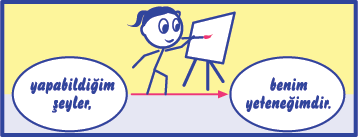 Ek:2 Ek:3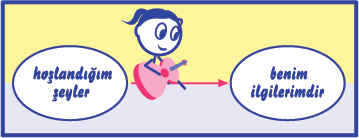 Ek:4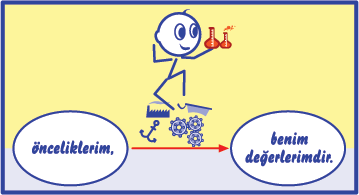 Ek:5POLİS MEMURU AHMET	Ahmet tüm öğrenim yaşantısı boyunca sayısal derslerinde başarılı bir öğrenci idi. Üniversite sınavı sonucunda gıda mühendisliği bölümüne girmiş ve okulunu başarılı bir şekilde bitirmişti. 	Okul bitmiş sıra bir işe yerleşmeye gelmişti. Ahmet iş güvencesi olması nedeniyle kamu kuruluşlarında görev yapmak istiyordu. Bu nedenle kpss ye girmişti. İyi de puan almıştı ancak yapılan atama sayısı yetersiz olduğu için atanamamıştı. Ahmet yeni planlarına sıra gelebilmesi için bir an önce işe başlamak istiyordu. Bu sırada polis alımlarının olduğunu duydu, bir süre kararsız kaldı ancak iyi bir maaşla çalışmak fikri ona cazip geldi ve hemen başvuruda bulundu. Ahmet’in başvurusu kabul edildi ve bir süre eğitim aldıktan sonra polis olarak atandı. 	Ahmet sonunda atanmıştı ve artık maddi açıdan kimseye bağımlılığı kalmamıştı. Artık geleceğe yönelik planlarını da uygulamaya koyabilirdi. Ancak Ahmet bir süre sonra mesleğinde sorunlar yaşamaya başlamıştı. İnsanlarla iletişim konusunda sıkıntılar yaşıyor her şeye çok çabuk sinirleniyordu. Üstelik nöbet ve üniforma da hiç ona göre değildi…ÖĞRETMEN VE İDARECİ TARAFINDAN YAPILACAKLARŞUBE REHBER ÖĞRETMENLERİ TARAFINDAN YAPILACAKLAR:İlgi ve yetenek testlerinin uygulama talebiYapılan uygulamaların takibiMBS (Mesleki Bilgi Sistemi) nin uygulamasının desteklenmesi ve takibi(5.6.7.8. Sınıflar)Okul rehber öğretmeniyle sonuçların ortak değerlendirilmesiYapılacak test ve envanterlerHolland mesleki tercih envanteriTYT(Temel Yetenekler Testi) 6/8Mesleki eğilim envanterleriİlgi envanterleriMesleklerle ilgi öğrencilere bilgilendirme çalışmaları yapılması. Verilen bilgiler sonucunda yapılan anketle öğrencilerin yönlendirilmesi.Sınıf düzeylerine özel kurum ve okul ziyaretleri düzenlenmesi.bu çalışmaların öğrencilerin ilgi ve yetenek alanlarına göre yapılması.Sınıf içerisinde çalışma grupları oluşturularak mesleklerin öğrenciler tarafından araştırılmasını sağlamak.Meslekler ilgi yetenek alanlarıyla ilgili veli toplantıları yapmak.İDARECİ  TARAFINDAN  YAPILACAKLAR:Yönlendirme konusunda yapılan çalışmaların takibini yapmak.Gezi inceleme ziyaret çalışmalarında destek ve teşvik etmek.Liselerin tanıtımını sağlamak amacıyla her lise türünden idareci ve rehber öğretmenlerin kuruma davetini sağlamak, kurum tanıtımlarını teşvik etmek.Yöneltme çalışmalarında kullanılacak form test ve envanterlerin çoğaltımında destek sağlamak.Okulda düzenlenecek kariyer günlerinde tanıtım yapacak meslek elemanlarının kuruma daveti ve koordinasyonun sağlanması.Yapılan çalışmaların sonuçlarının değerlendirildiği toplantılar düzenlemek.Sosyal kulüp faaliyetlerinin desteklenmesi ve geliştirilmesi, bunların içerisine meslekler kulübünün de eklenmesini sağlanmak.MESLEK SEÇİMİNDE DİKKAT EDİLECEKLERİlgi ve yeteneklerİş bulma olanaklarıÇalışma koşullarıMaddi olanaklarStatü ORTAOKUL SONRASI EĞİTİM SEÇENEKLERİFen LisesiAnadolu Öğretmen LisesiSosyal Bilimler LisesiAnadolu LisesiAnadolu Güzel Sanatlar ve Spor LisesiGenel LiseTicaret Meslek LisesiAçık Öğretim LisesiAskeri LisePolis KolejiAnadolu Meslek ve Teknik LisesiAnadolu İmam Hatip LisesiAİLELERE YÖNELİK MESLEKİ REHBERLİKÇOCUĞUNUZUN MESLEK GELİŞİMİNE NASIL YARDIMCI OLABİLİRSİNİZ?        Çocuğunuzun ilgi duyduğu alanları belirleyebilmek için hangi tür faaliyetleri yapmaktan hoşlandığı konusunda onunla konuşabilir, çevresindeki kişilerden aldıkları geribildirimleri ve kendi kişisel gözlemlerinizi onunla paylaşabilirsiniz.Çocuğunuzun yetenek ve ilgilerine uygun bir meslek seçebilmesi kadar meslekler hakkında bilgi sahibi olmasına yardımcı olabilirsiniz. Özellikle çocuğunuzun bir meslek hakkında şu tür bilgilere sahip olması gerekir:Meslek mensubu bir gün içinde ne gibi işler yapmaktadır?Mesleğe girebilmek için gerekli olan fiziksel, psikolojik özellikler, genel ve özel yetenekler nelerdir?Meslek için gerekli eğitim düzeyi nedir?İş ortamı nasıldır?Çalışanların elde ettiği en yüksek ve en düşük kazanç düzeyi nedir?Meslek üyelerinin ilerde iş bulma olanağı ne kadardır?Kendi mesleğiniz veya çevrenizde bulunan liseler ve insanların meslekleri hakkında çocuğunuzla konuşabilir, bizzat iş ortamınıza onu götürerek doğrudan yaşantı edinmesini sağlayabilirsiniz. Çevremizdeki olanaklardan yararlanabiliriz. Onları, yakın çevremizdeki değişik meslek sahipleriyle, değişik liselerde okuyan bireylerle tanıştırarak ihtiyaç duydukları bilgilere sahip olmalarına yardımcı olunabilir.Çocuğunuza TV, radyo, kitaplar ve bilgisayar programlarından yararlanarak ya da okulundaki rehber öğretmeninden yardım alarak meslekleri tanımaya teşvik edebiliriz.Çocuğunuzla değişik iş yerlerini ziyaret ederek, meslekleri tanıtıcı konferanslara katılarak çevresindeki kişilere meslekler hakkında soru sormaya teşvik edin.Sizin için çalışmanın ne ifade ettiğini çocuğunuzla konuşarak, insanların yalnızca para kazanmak için çalışmadığını anlamasına yardımcı olabilir ve hayattan ne beklediği konusunda fikir sahibi olmasını sağlayabiliriz. Anne babalar olarak onlarla “gelecek, meslekler” konularımda özel sohbetler yapabiliriz. Onların bu konudaki düşüncelerini dinlemeliyiz. “Bu konuyu hiç düşünmedim” diyen bir gencin bile hayalinde, kendini görmek istediği bir yer vardır. Onu bulmaya çalışmak ve gencin bulmasına yardımcı olabiliriz.Gençleri objektif değerlendirmeliyiz. İlkokuldan bu yana gösterdikleri akademik başarıya bakıp başarılı ve başarısız oldukları dersleri göz önüne almalıyız.Yeteneklerini en iyi değerlendirebilecekleri alanları araştırmalıyız.Onlara büyüme basamaklarını tırmandıklarını, büyüdüklerini ve düşüncelerinin değerli olduğunu sık sık hatırlatmalıyız.Onlara güvendiğimizi hissettirmeliyiz.Çocuklarımızın “tek” oldukları gerçeğinden yola çıkarak “o”na göre okullar ve meslekler aramalıyız.Meslek Seçiminde Bazı Olumsuz Anne Baba Tutumlarına baktığımızda;“Ben olamadım sen olacaksın”: Bazı anne ve babalar gerçekleştiremedikleri özlem ve ideallerini çocuklarından beklerler. Eğer böyle bir anlayış an varsa belki de kendi hayal kırıklığını çocuğunuza yaşatıyor olabilirler.“Komşunun çocuğu oldu ama…”: Komşularınızın, akrabalarınızın, arkadaşlarınızın çocukları ile kendi çocuğumuzun farklı olduğunu kabul etmelisiniz. Çocuğumuz akranları ile rekabet edebilir; ancak biz yetişkinler çevremizle rekabet ederken çocuklarımızı kullanmamalıyız. Bu rekabet çocuğumuzun kendilik saygısının düşmesine neden olabileceği gibi gerçek yeteneklerini ve kapasitesini ortaya koymasına da engel olabilir. Komşunun çocuğu ile karşılaştırarak, ondan daha iyi olmasını beklerken çok daha yıkıcı olabiliriz.“Bak kardeşin…”: Dikkatli bir anne babaysanız çocuklarınızın, olumlu veya olumsuz, birbirlerinden ne kadar çok etkilendiklerini fark etmişsinizdir. “Bak kardeşin …” diye başlayan her cümle, onların kıskançlığını kışkırtacak, biri bir süre hep başarılı olurken diğeri sürekli başarısızlığa doğru sürüklenecek, başarısız olan kendisini toplamaya başladığında, birden başarılı olanın başarısının düştüğünü göreceksiniz.“Ancak senin gibi bir tembel bu alanı seçer…”: Çocuğunuzu küçümsemenin, değersiz görmenin ve alay etmenin, onun yaşamla mücadelesini zayıflatmak dışında bir etkisi olmaz.Bir düşünür “Hayat, büyük olayları beklerken arada geçen zamandır” demiş. Bu sözden bir pişmanlık payı çıkarmak mümkündür. Hayatı bir süreç gibi değil de, bir durum gibi görürseniz, önünüzdeki olayların önemini abartırsınız. Çocuğunuz istediğiniz ya da kendi istediği lisenin veya üniversitenin giriş sınavında başarılı olamazsa, gideceği okulu bir ceza gibi göstermeyin. Çünkü çocuğun alacağı eğitimden yararlanması ancak okulunu sevmesiyle mümkündür. “…Eğer kazanamazsan, şu kötü okula gidersin” veya “Eğer … lisesine, fakültesine giremezsen, … liseye, fakülteye girer ancak … olursun” gibi sözler onun gideceği okulu, yapacağı işi sevmesine olanak bırakmaz. Bu tür yaklaşımlar çocuğun hayatı ve kendisini sevmesini de engeller ve kendine olan güvenini temelden sarsar.Hayatın amacı kendine yeten bir insan olmak, yaşadığından memnun olmak ve bu memnuniyeti yakın çevredeki insanlarla da paylaşabilmektir. Sınavda başarılı olmak, diploma sahibi olmak bu temel amaca yönelik araçlardır. “Okumak”, “.. lisesine gitmek”, “yükseköğrenim görmek” hayatın seçeneklerinden biridir. Neyse ki, hayatın seçenekleri bu kadarla sınırlı değildir. Eğer amaç para kazanmaksa mutlaka falan okula gitmeden veya filan üniversiteyi bitirmeden de bunu sağlamak mümkündür. Eğer amaç hayattan alınan zevki arttırmaksa, müzik ve sanat, bu zevki ve coşkuyu insanlara dolu dolu yaşatabilir. Bütün bu sebeplerden ötürü hayatı bir tek seçeneğe “falan okulun giriş sınavını kazanmaya” indirgemek konuyu bir “ölüm-kalım” olayı durumuna getirir. Bu da hem ailenin, hem de çocuğun kaygısını yükseltir, başarısını tehdit eder. Anne baba olarak görevinizin, çocuğunuza iyi bir eğitim vermek olduğu kadar, ona hayatı sevdirmek ve yaşama sevinci aşılamak olduğunu da göz ardı etmeyin.Asıl Önemli Olanın Birbirinize Bağlılığınız Olduğunu Unutmayın. Ders çalışmak ve sınav kazanmak uğruna çocuğunuzla olan yakınlığınızı tehlikeye atmayın. Önündeki sınavda başarılı olsa da, olmasa da önemli olan çocuğunuzla aranızdaki sıcaklığın tehdit edilmemesidir. Çocuğun sınavda başarılı olması uğruna yapılan mücadele, bazen aileyle çocuk arasına soğukluk girmesine ve duygusal açıdan uzaklaşmaya sebep olmaktadır. Eğer çocuğunuzla ilişkiniz genel olarak iyi ve yumuşak ise, ölçülü miktarda “çalış” uyarısı ve çalışma şartlarının hazır edilmesi biraz sıkıcı gelse de çocuğunuza sorumluluğunu hatırlatacaktır. Kaç yaşında olursa olsun birçok kişinin çalışmaya başlamak için bu tür bir uyarıcıya ihtiyaç duyduğu bilinir. Ancak çocuğunuzla ilişkiniz iyi gibi gözükse de sık sık sertleşiyorsa, o zaman “çalış” uyarıları aranızdaki gerginliğin dozunu artırmaktan başka bir işe yaramayacaktır. Böylece birbirinize kızmak için özel bir sebebe ihtiyacınız kalmayacak, çocuğunuzla aranızdaki sıcaklık bütünüyle kaybolacaktır.Psikoloji tarihinde dönüm noktası olan araştırmalardan bir tanesi Rosenthal ve arkadaşlarının yaptığı bir çalışmadır. Bir grup psikolog, çeşitli ilkokullarda ders yılı başında zeka testi uygular ve bir süre sonra öğretmene, her sınıfta 4 öğrencinin üstün zekalı olduğunu, ancak bu bilgiyi çocuklara aktarmaması gerektiğini söylerler. Bu çocuklar gerçekte üstün zekalı değillerdir; üstelik ekip öğrencileri kur’a ile belirlemiştir.Ders yılı sonunda, bu çocukların başarılarının yükseldiği görülmüştür. Bu araştırma, büyük yankı uyandırmış ve Rosenthal buna “Kendini Doğrulayan Kehanet” adını vermiştir. Bu önemli araştırmadan çıkarılması gereken en önemli sonuç, çocuklarımıza ne söylüyorsak, öyle olma ihtimallerini arttırdığımızdır. Çocuklarımıza “tembel, savruk, haylaz, dağınık, sorumsuz, yaramaz, düşüncesiz, sakar” gibi sıfatlarla yaklaştığımız takdirde, gerçekten de onların “tanımladığımız gibi” olma ihtimallerini arttırırız. Kısacası çocuğumuza olumsuz olarak ne dersek “öyle” olmasını kolaylaştırırız.O zaman akla hemen şöyle bir çözüm gelmektedir: “Çocuğuma iyi sıfatlarla yaklaşırsam iyi olur.” Ancak ortada bir sebep yokken çocuğun olumlu benlik imajını pekiştirmek mümkün değildir. Bu konuda temel ilke, çocuğu değil, davranışını övmektir. Genel olarak eğitimde, özel olarak yeni bir davranışın kazandırılmasında temel ilke; “yanlışların görülmesi ve düzeltilmesi değil, doğruların fark edilmesidir.” Bir başka ifadeyle söylersek, “eğitimde esas amaç yanlışların değil, doğruların yakalanmasıdır”. Modern eğitim uygulamalarının getirdiği bu görüşlerin ülkemizde işlerlik kazanması hiç şüphesiz zaman alacaktır. Çünkü görüldüğü gibi söz konusu bulguların önemli bir bölümü, geleneksel eğitim sistemimizin özüyle çelişmektedir.ETKİNLİĞİN ADI:YETENEKLERİMSINIF:6-7-8. SINIFLARKAZANIM:YETENEK TÜRLERİNİ BİLİR VE HANGİ YETENEKLERE SAHİP OLDUĞUNU FARK EDERÖĞRENCİ SAYISI:20SÜRE:40 dakikaORTAM:SINIFSINIF DÜZENİ:OTURMA DÜZENİARAÇ- GEREÇ:Form-1 – Form-2 (öğretmenlere kaynak olarak verilmiştir.)HAZIRLAYAN:SÜREÇ:Öğrencilere boş birer kağıt dağıtılarak ilerde seçmeyi düşündükleri meslekleri isimleri ile birlikte yazmaları istenir ve bu kağıtlar son oturumda tekrar öğrencilere dağıtılmak üzere öğretmen tarafından toplanarak saklanır.Kağıtlar toplandıktan sonra öğrencilere meslek seçimini etkileyen etmenlerden bahsedilir ve bunlardan biri olan yetenek nedir diye sorulur. Gönüllü öğrencilerden cevapları alınır ve bu cevaplar üzerinde tartışılarak yeteneğin tanımı yapılır.Yetenek, herhangi bir davranışı (bilgi ya da beceriyi) öğrenebilme gücüdür. Yeteneklerimiz, anlamakta ve yapmakta başarılı olduğumuz alanları temsil eder. Bireyin hangi eğitim programında başarılı olacağını gösterir. Mesleki açıdan yetenek meslekteki başarıyı etkileyen faktörlerden biridir ve temel gerekliliktir. Yeteneğin tanımı yapıldıktan sonra öğrencilere her insanın farklı alanlarda başarılı olduğu bunun nedeninin ne olabileceği sorulur. Alınan cevaplardan sonra öğrencilere Her insanın kendine özgü, onu diğer insanlardan ayıran farklı yeteneklerinin olduğu söylenerek, bildikleri yetenek türlerini sınıfla paylaşmaları istenir. Verilen cevaplar üzerinde tartışılır ve Form-1 tahtaya yansıtılarak öğrencilerle paylaşılır ve onların bu yetenek türlerinden hangilerine sahip olduklarını düşünmeleri istenir. Öğrencilere tahtaya yansıtılan yetenek türlerinin hangi meslek grupları ile ilişkilendirilebileceği sorulur ve gönüllü öğrencilerden cevaplar alınarak sınıfla tartışılır.Son olarak oturumun özeti yapılır ve gelecek otumun için öğrencilerin ulusal mesleki bilgi sitemine giriş yaparak yetenek ölçeğini doldurmaları ve gelecek oturumda profillerini yanlarında getirmeleri istenerek etkinlik sonlandırılır.SÜREÇ:Öğrencilere boş birer kağıt dağıtılarak ilerde seçmeyi düşündükleri meslekleri isimleri ile birlikte yazmaları istenir ve bu kağıtlar son oturumda tekrar öğrencilere dağıtılmak üzere öğretmen tarafından toplanarak saklanır.Kağıtlar toplandıktan sonra öğrencilere meslek seçimini etkileyen etmenlerden bahsedilir ve bunlardan biri olan yetenek nedir diye sorulur. Gönüllü öğrencilerden cevapları alınır ve bu cevaplar üzerinde tartışılarak yeteneğin tanımı yapılır.Yetenek, herhangi bir davranışı (bilgi ya da beceriyi) öğrenebilme gücüdür. Yeteneklerimiz, anlamakta ve yapmakta başarılı olduğumuz alanları temsil eder. Bireyin hangi eğitim programında başarılı olacağını gösterir. Mesleki açıdan yetenek meslekteki başarıyı etkileyen faktörlerden biridir ve temel gerekliliktir. Yeteneğin tanımı yapıldıktan sonra öğrencilere her insanın farklı alanlarda başarılı olduğu bunun nedeninin ne olabileceği sorulur. Alınan cevaplardan sonra öğrencilere Her insanın kendine özgü, onu diğer insanlardan ayıran farklı yeteneklerinin olduğu söylenerek, bildikleri yetenek türlerini sınıfla paylaşmaları istenir. Verilen cevaplar üzerinde tartışılır ve Form-1 tahtaya yansıtılarak öğrencilerle paylaşılır ve onların bu yetenek türlerinden hangilerine sahip olduklarını düşünmeleri istenir. Öğrencilere tahtaya yansıtılan yetenek türlerinin hangi meslek grupları ile ilişkilendirilebileceği sorulur ve gönüllü öğrencilerden cevaplar alınarak sınıfla tartışılır.Son olarak oturumun özeti yapılır ve gelecek otumun için öğrencilerin ulusal mesleki bilgi sitemine giriş yaparak yetenek ölçeğini doldurmaları ve gelecek oturumda profillerini yanlarında getirmeleri istenerek etkinlik sonlandırılır.ETKİNLİĞİN ADI:İLGİLERİMİZSINIF:6-7-8. SINIFLARKAZANIM:İLGİ VE YETENEK ARASINDAKİ FARKI BİLİR VE İLGİLERİNİN FARKINA VARIRÖĞRENCİ SAYISI:20SÜRE:40 dakikaORTAM:SınıfSINIF DÜZENİ:Oturma düzeniARAÇ- GEREÇ:Form-3HAZIRLAYAN:SÜREÇ:Öğrencilerden gönüllü olan birinin önceki etkinliğin özetini yapması istenerek etkinliğe başlanır. Gönüllü öğrenci özeti yaptıktan sonra öğretmen tarafından toparlanır ve önceki etkinlikte verilen ödevin hakkında konuşulur. Öğrencilerin kendilerini yetenekli gördükleri alanlarla ölçek sonuçları karşılaştırılır. ve bu etkinliğin amacı öğrencilere açıklanır. Öğrencilere ilgi, bir şeyi yapmaktan hoşlanma, enerjinin hiçbir zorlama olmaksızın uzun bir süre belli bir noktada toplanması; yani özel bir gayret sarf etmeden, dikkat edilen gözlemlenen üzerinde durup düşünmekten zevk alarak yapılan işler olduğu açıklaması yapılır.Öğrencilere yetenek ve ilgi arasındaki farkın ne olduğu sorulur. Alınan cevaplardan sonra ilginin yetenekle ilişkili olduğu, genellikle ilgi duyduğumuz alanların yetenekli olduğumuz alanlar olduğu ancak bunun her ilgili olduğumuz alanda yetenekli olacağımız anlamına gelmediği söylenir. Açıklama yapıldıktan sonra öğrencilere Sizler neleri yapmaktan hoşlanıyorsunuz? Sorusu yöneltilir alınan cevaplar hakkında tartışılır. Söyledikleri alanlara ne gibi yaşantılar sonucu ilgi duydukları sorulur. (Buradaki amaç öğrencinin başkalarından etkilenerek mi ilgilerini şekillendirdiklerinin belirlenmesidir.)Daha sonra öğrencilerin yeterince tanımadıkları ilgiler hakkında bilgi sahibi olmaları için Form-3 tahtaya yansıtılır. Öğrencilerin tahtaya yansıtılan ilgi türlerini incelemeleri ve kendi ilgi türlerini belirlemeleri için süre verilir.Öğrencilerle birlikte tahtaya yansıtılan ilgi türlerinin hangi mesleklerle ilişkili olabileceği tartışılır.Son alarak oturumun özeti gönüllü bir öğrenciye yaptırılarak toparlanır ve gelecek otumun için öğrencilerin ulusal mesleki bilgi sitemine giriş yaparak ilgi ölçeğini doldurmaları ve gelecek oturumda profillerini yanlarında getirmeleri istenerek etkinlik sonlandırılır.SÜREÇ:Öğrencilerden gönüllü olan birinin önceki etkinliğin özetini yapması istenerek etkinliğe başlanır. Gönüllü öğrenci özeti yaptıktan sonra öğretmen tarafından toparlanır ve önceki etkinlikte verilen ödevin hakkında konuşulur. Öğrencilerin kendilerini yetenekli gördükleri alanlarla ölçek sonuçları karşılaştırılır. ve bu etkinliğin amacı öğrencilere açıklanır. Öğrencilere ilgi, bir şeyi yapmaktan hoşlanma, enerjinin hiçbir zorlama olmaksızın uzun bir süre belli bir noktada toplanması; yani özel bir gayret sarf etmeden, dikkat edilen gözlemlenen üzerinde durup düşünmekten zevk alarak yapılan işler olduğu açıklaması yapılır.Öğrencilere yetenek ve ilgi arasındaki farkın ne olduğu sorulur. Alınan cevaplardan sonra ilginin yetenekle ilişkili olduğu, genellikle ilgi duyduğumuz alanların yetenekli olduğumuz alanlar olduğu ancak bunun her ilgili olduğumuz alanda yetenekli olacağımız anlamına gelmediği söylenir. Açıklama yapıldıktan sonra öğrencilere Sizler neleri yapmaktan hoşlanıyorsunuz? Sorusu yöneltilir alınan cevaplar hakkında tartışılır. Söyledikleri alanlara ne gibi yaşantılar sonucu ilgi duydukları sorulur. (Buradaki amaç öğrencinin başkalarından etkilenerek mi ilgilerini şekillendirdiklerinin belirlenmesidir.)Daha sonra öğrencilerin yeterince tanımadıkları ilgiler hakkında bilgi sahibi olmaları için Form-3 tahtaya yansıtılır. Öğrencilerin tahtaya yansıtılan ilgi türlerini incelemeleri ve kendi ilgi türlerini belirlemeleri için süre verilir.Öğrencilerle birlikte tahtaya yansıtılan ilgi türlerinin hangi mesleklerle ilişkili olabileceği tartışılır.Son alarak oturumun özeti gönüllü bir öğrenciye yaptırılarak toparlanır ve gelecek otumun için öğrencilerin ulusal mesleki bilgi sitemine giriş yaparak ilgi ölçeğini doldurmaları ve gelecek oturumda profillerini yanlarında getirmeleri istenerek etkinlik sonlandırılır.ETKİNLİĞİN ADI:MESLEKİ DEĞERLERİMİZSINIF:6-7-8KAZANIM:MESLEKİ DEĞERLERİNİ FARKEDER VE SIRALAR ÖĞRENCİ SAYISI:20SÜRE:40 dakikaORTAM:SınıfSINIF DÜZENİ:Oturma düzeniARAÇ- GEREÇ:Form-4 form-5HAZIRLAYAN:SÜREÇ:Öğrencilerden gönüllü olan birinin önceki etkinliğin özetini yapması istenerek etkinliğe başlanır. Gönüllü öğrenci özeti yaptıktan sonra öğretmen tarafından toparlanır ve önceki etkinlikte verilen ödev sonucunda çıkan profiller hakkında konuşulur. Uygulanan ölçeğin kendilerinin ifade ettikleri ilgilerle tutarlı olup olmadığı tartışılır. Ölçek sonuçlarının ilgilerini daha açık ve net olarak görmelerine yardımcı olup olmadığı sorularak öğrencilerin sonuçlar hakkında konuşmaları sağlanır.Öğrencilere hepiniz farklı mesleklere girmeyi hayal ediyorsunuz. Peki ulaşmak istediğiniz meslekten beklentileriniz nelerdir? sorusu yöneltilir ve alınan cevaplar üzerinde tartışılarak ulaşılan mesleki değerler tahtaya yazılır. Eksik kalan mesleki değerler de form-4 ten eklenerek öğrencilere gerekli açıklamalar yapılır.(Meslek seçiminde yetenek ve ilginin yanında meslekteki beklentilerin tanımlanmasının gerekliliği açıklanır.)Daha sonra öğrencilerin kendi mesleki değerlerini sıralamaları istenir ve gönüllü öğrencilerin yaptıkları sıralamaları paylaşmaları sağlanır.Form-5 deki hikaye tahtaya yansıtılır ve bir öğrencinin yüksek sesle hikayeyi okuması istenir. Aşağıdaki sorularla etkinlik sürdürülür.Polislik mesleğinin gerektirdiği yetenekler Ahmet’te var mıdır?Sizce Ahmet Polislik mesleğini neden seçmiştir?Ahmet polislik mesleğini seçerken yeteneklerine göre mi yoksa değerlerine göre mi hareket etmiştir?Siz Ahmet’in yerinde olsanız ne yapardınız? Soruların cevapları alındıktan sonra öğrencilere mesleki değerlerin meslek seçerken dikkate alınması gerektiği ancak bu değerlerin meslek seçimine etki yönünden ilgi ve yeteneklerin önüne geçmemesi gerektiği ve meslek seçiminde kişilik özelliklerinin de dikkate alınması gerektiği  açıklaması yapılır.Oturumun kısaca özeti yapılır ve gelecek otumun için öğrencilerin ulusal mesleki bilgi sitemine giriş yaparak değerler ölçeğini doldurmaları ve gelecek oturumda profillerini ve meslek eşleştirmelerini yanlarında getirmeleri istenerek etkinlik sonlandırılır.SÜREÇ:Öğrencilerden gönüllü olan birinin önceki etkinliğin özetini yapması istenerek etkinliğe başlanır. Gönüllü öğrenci özeti yaptıktan sonra öğretmen tarafından toparlanır ve önceki etkinlikte verilen ödev sonucunda çıkan profiller hakkında konuşulur. Uygulanan ölçeğin kendilerinin ifade ettikleri ilgilerle tutarlı olup olmadığı tartışılır. Ölçek sonuçlarının ilgilerini daha açık ve net olarak görmelerine yardımcı olup olmadığı sorularak öğrencilerin sonuçlar hakkında konuşmaları sağlanır.Öğrencilere hepiniz farklı mesleklere girmeyi hayal ediyorsunuz. Peki ulaşmak istediğiniz meslekten beklentileriniz nelerdir? sorusu yöneltilir ve alınan cevaplar üzerinde tartışılarak ulaşılan mesleki değerler tahtaya yazılır. Eksik kalan mesleki değerler de form-4 ten eklenerek öğrencilere gerekli açıklamalar yapılır.(Meslek seçiminde yetenek ve ilginin yanında meslekteki beklentilerin tanımlanmasının gerekliliği açıklanır.)Daha sonra öğrencilerin kendi mesleki değerlerini sıralamaları istenir ve gönüllü öğrencilerin yaptıkları sıralamaları paylaşmaları sağlanır.Form-5 deki hikaye tahtaya yansıtılır ve bir öğrencinin yüksek sesle hikayeyi okuması istenir. Aşağıdaki sorularla etkinlik sürdürülür.Polislik mesleğinin gerektirdiği yetenekler Ahmet’te var mıdır?Sizce Ahmet Polislik mesleğini neden seçmiştir?Ahmet polislik mesleğini seçerken yeteneklerine göre mi yoksa değerlerine göre mi hareket etmiştir?Siz Ahmet’in yerinde olsanız ne yapardınız? Soruların cevapları alındıktan sonra öğrencilere mesleki değerlerin meslek seçerken dikkate alınması gerektiği ancak bu değerlerin meslek seçimine etki yönünden ilgi ve yeteneklerin önüne geçmemesi gerektiği ve meslek seçiminde kişilik özelliklerinin de dikkate alınması gerektiği  açıklaması yapılır.Oturumun kısaca özeti yapılır ve gelecek otumun için öğrencilerin ulusal mesleki bilgi sitemine giriş yaparak değerler ölçeğini doldurmaları ve gelecek oturumda profillerini ve meslek eşleştirmelerini yanlarında getirmeleri istenerek etkinlik sonlandırılır.ETKİNLİĞİN ADI:MESLEK SEÇİMİMSINIF:6-7-8. SINIFLARKAZANIM:KENDİSİNE UYGUN MESLEKLERİ BELİRLERÖĞRENCİ SAYISI:20SÜRE:40 dakikaORTAM:SINIFSINIF DÜZENİ:OTURMA DÜZENİARAÇ- GEREÇ:HAZIRLAYAN:SÜREÇ:Öğrencilerden gönüllü olan birinin önceki etkinliğin özetini yapması istenerek etkinliğe başlanır. Gönüllü öğrenci özeti yaptıktan sonra öğretmen tarafından toparlanır. Önceki oturumun özetinden sonra tüm oturumların özeti mahiyetinde meslek seçimini etkileyen etmenlerin üzerinden kısaca geçilir.Öğrencilerden 1.oturumda ilerde seçmeyi düşündükleri meslekleri yazdıkları kağıtlar dağıtılır. Daha sonra önceki oturumda ödev olarak verilen meslek eşleştirmeleri hakkında konuşulur. Öğrencilere ilerde seçmeyi düşündükleri mesleğin ölçekler sonucunda çıkan meslek eşleştirmeleri içinde olup olmadığı sorularak öğrencilerin kendilerine uygun meslekler hakkında konuşmaları sağlanır.Öğrencilerin meslek eşleştirmelerinde hayal ettikleri meslek yoksa bunun nedenleri üzerinde konuşulur.Öğrencilerin seçmeyi düşündükleri meslekle ilgili konuşmaları sağlanır. ( Eğitimi, çalışma ortamı, meslekte ilerleme, kazancı, iş bulma durumu…) öğrencilerin meslekle ilgili yeterli bilgileri yoksa her öğrenciye meslek eşleştirmesinde çıkan bir meslek araştırması için görev verilir. Öğrencilere mesleki bilgi sisteminden temel bilgiyi alarak işe başlayabilecekleri belirtilir. Öğrencilerin meslek elemanları ile görüşmesinin çalışma ortamlarını görmelerinin mesleği tanıma açısından çok faydalı olacağı öğrencilere söylenir. Öğrencilerin meslek eşleştirmeleri içinde adlarını daha önce duymadıkları meslekler olabilir. İstekli öğrencilerden gruplar oluşturularak bu mesleklerin öğretmen danışmanlığında araştırılması ve gelecek oturumlarda paylaşılması ödevi verilir. Gelecek oturum için 2 meslek incelemesi verilir. (Gruplar oluşturulabilir aynı mesleği isteyen öğrenciler varsa ve ya teker teker görevlendirmeler yapılabilir.) bir sonraki oturumda görevlendirilen öğrencilerin meslek incelemelerini sunacağı, öğretmenlerinden her türlü yardımı alabilecekleri söylenerek etkinlik bitirilir. Bundan sonraki oturum sayısı araştırılacak meslek sayısına göre şekillenir. Her oturumda 2 meslek tanıtılabilir. Meslek incelemelerinde öğretmen öğrencilere danışmanlık etmelidir. Araştırılan mesleklerle ilgili bilgiler sunuldukça okul panosuna asılabilir.SÜREÇ:Öğrencilerden gönüllü olan birinin önceki etkinliğin özetini yapması istenerek etkinliğe başlanır. Gönüllü öğrenci özeti yaptıktan sonra öğretmen tarafından toparlanır. Önceki oturumun özetinden sonra tüm oturumların özeti mahiyetinde meslek seçimini etkileyen etmenlerin üzerinden kısaca geçilir.Öğrencilerden 1.oturumda ilerde seçmeyi düşündükleri meslekleri yazdıkları kağıtlar dağıtılır. Daha sonra önceki oturumda ödev olarak verilen meslek eşleştirmeleri hakkında konuşulur. Öğrencilere ilerde seçmeyi düşündükleri mesleğin ölçekler sonucunda çıkan meslek eşleştirmeleri içinde olup olmadığı sorularak öğrencilerin kendilerine uygun meslekler hakkında konuşmaları sağlanır.Öğrencilerin meslek eşleştirmelerinde hayal ettikleri meslek yoksa bunun nedenleri üzerinde konuşulur.Öğrencilerin seçmeyi düşündükleri meslekle ilgili konuşmaları sağlanır. ( Eğitimi, çalışma ortamı, meslekte ilerleme, kazancı, iş bulma durumu…) öğrencilerin meslekle ilgili yeterli bilgileri yoksa her öğrenciye meslek eşleştirmesinde çıkan bir meslek araştırması için görev verilir. Öğrencilere mesleki bilgi sisteminden temel bilgiyi alarak işe başlayabilecekleri belirtilir. Öğrencilerin meslek elemanları ile görüşmesinin çalışma ortamlarını görmelerinin mesleği tanıma açısından çok faydalı olacağı öğrencilere söylenir. Öğrencilerin meslek eşleştirmeleri içinde adlarını daha önce duymadıkları meslekler olabilir. İstekli öğrencilerden gruplar oluşturularak bu mesleklerin öğretmen danışmanlığında araştırılması ve gelecek oturumlarda paylaşılması ödevi verilir. Gelecek oturum için 2 meslek incelemesi verilir. (Gruplar oluşturulabilir aynı mesleği isteyen öğrenciler varsa ve ya teker teker görevlendirmeler yapılabilir.) bir sonraki oturumda görevlendirilen öğrencilerin meslek incelemelerini sunacağı, öğretmenlerinden her türlü yardımı alabilecekleri söylenerek etkinlik bitirilir. Bundan sonraki oturum sayısı araştırılacak meslek sayısına göre şekillenir. Her oturumda 2 meslek tanıtılabilir. Meslek incelemelerinde öğretmen öğrencilere danışmanlık etmelidir. Araştırılan mesleklerle ilgili bilgiler sunuldukça okul panosuna asılabilir.Yetenek Türleri            TanımıMantıksal-MatematikselSayıları etkili kullanma ve neden-sonuç ilişkisi üzerinde düşünme özelliğini gerektirir. Bu yeteneği olan bireyler, akıl yürütme, parçalar arasında ilişki kurma, olayları veya nesneleri benzerliklerine ya da farklılıklarına göre gruplayabilme yönünde güçlüdürler.  Sosyal-KişilerarasıDiğer insanların duygularını, düşüncelerini, istek ve ihtiyaçlarını anlayabilme gücünü gerektirir. Bu özelliği gelişmiş bireylerin insanlarla sözlü ve sözsüz iletişim kurabilmeleri, grupla işbirliği içinde çalışabilmeleri önemlidir. Kişisel-İçselİnsanın kendi duygu ve düşüncelerinin farkında olması ve kendini ifade edebilmeyi gerektirir.  Bu yeteneği olan bireylerin kendilerine olan güveninin yüksek olması beklenir. Bireysel çalışabilme ve sorumluluk alabilme önemlidir. Bedensel-DevinimselVücudu uyumlu bir şekilde kullanabilmeyi gerektirir. Bu yetenek bireylerin zihinle beden arasındaki koordinasyonlarının güçlü ve el becerilerinin iyi olmasını gerektirir. Fiziksel etkinlikler yapabilmek ve beden hareketlerini kontrol edebilmek önemlidir. Görsel-UzamsalOlayları ve nesneleri zihinde canlandırma ve algılama gücünü gerektirir. Bu yeteneği güçlü bireylerin nesneler arasındaki ilişkileri fark edebilmeleri, zihinden resim ya da maket tasarlayabilmeleri, çizim yapabilmeleri ve renkleri iyi kullanabilmeleri beklenir. Görselleştirme, hayal kurma ve estetik yönlerinin güçlü olması önemlidir..DoğacıDoğal çevreyle ilgili olayları ya da olguları gözlemleme, anlama ve açıklama özelliğidir. Bu  yetenek, bireylerin bitki ve hayvanlarla ilgilenmesini, gezi, gözlem yapmasını ifade eder.. Doğal çevreye karşı duyarlı olmak önemlidir. Yetenek Türleri   İlişkili alanlarMantıksal-MatematikselFizik, Kimya, Mühendislik Bilimleri, Sağlık Bilimleri gibi alanlar bu yeteneği gerektirir.Sosyal-KişilerarasıEğitim bilimleri, sosyal bilimler, hukuk ve sağlık ile ilgili alanlarda bu yeteneğin olması beklenir.Kişisel-İçselSosyal bilimler, eğitim bilimleri ve sağlık ile ilgili alanlarda çalışacak bireylerin bu yeteneğe sahip olması gereklidir.Bedensel-DevinimselDans sanatçıları, beden eğitimi, silahlı kuvvetler, koruma ve güvenlik hizmetleri vb. bu yeteneği gerektirir.Görsel-UzamsalTasarım bilimleri, ressam, heykeltıraş, mühendislik bilimleri, diş hekimliği vb. bu yeteneği gerektirirDoğacıYaşam bilimleri, sağlık, fizik, kimya alanlarında bu yetenek gereklidir.İlgilerimTanımıGörsel SanatlarBu ilgiye sahip bireyler duygusal ve düşsel dünyalarını resim, heykel, grafik gibi sanatsal alanlarda yaptıkları çalışmalarla yansıtmaktan zevk alırlar. Yalnız çalışmaktan hoşlanırlar. Sanata ve estetiğe önem verirler.PsikolojiPsikoloji ilgisi olan bireyler insanlara karşı ilgili ve anlayışlı bir yaklaşım sergilerler. İnsanların psikolojik sorunlarıyla ilgilenmekten, sabırla dinlemekten ve onlara yardım etmekten mutlu olurlar. BilgisayarBilgisayar ilgisi olan bireyler bilgisayarla çalışmayı severler. İnsanlarla yüzyüze iletişim kurmaktan daha çok bilgisayarla çalışmaktan hoşlanırlar. Bilgisayar sistemleri oluşturmayı, sayısal kodlarla çalışmayı ve bilgisayar programı oluşturmayı tercih ederler.Ziraat-Açık AlanZiraat-açık alan ilgisi olan bireyler, doğada çalışmayı sever. Toprak ve topraktan elde edilen ürünlere ilişkin çalışmalardan, açık havada ve arazide iş yapmaktan hoşlanırlar.İletişim-MedyaBu ilgiye sahip bireyler, insanlarla iletişim kurmaktan, görüşmeler yapmaktan, aldıkları bilgileri başkalarıyla paylaşmaktan mutlu olurlar. TV, radyo, gazete aracılığıyla ya da yüz yüze iletişimle insanlara ve topluluklara ulaşmayı severler. Farklı olayları ve düşünceleri yorumlamaktan hoşlanırlar.MatematikBu ilgiye sahip bireyler bireysel çalışmaktan ve sayılarla uğraşmaktan hoşlanırlar. Diğer insanların çözemediği sayısal problemlerle uzun süre uğraşmaktan zevk alırlar.Eğitim-ÖğretimEğitim-öğretim ilgisi yüksek olan bireyler, bilgilerini diğer insanlarla paylaşmayı ve onlara aktarmayı severler. Diğer insanlarla iletişim kurmaktan ve topluluk önünde konuşmaktan hoşlanırlar. Eğitim bilimleri, sosyal bilimler, hukuk, dil bilimleri gibi alanlarda çalışmaktan mutlu olurlar.Fen BilimleriBu ilgi alanı bireylerin laboratuar ortamlarında ya da doğada çalışmaktan hoşlanmalarını ifade eder.  Bu ilgiye sahip bireyler, insanlarla iletişim kurmaktan çok, yalnız çalışmayı tercih ederler. Deney ve araştırma yapmaktan, bitki, hayvan, kimyasal formüller ya da mekanik araçlarla çalışmaktan mutlu olurlar.SağlıkBu ilgiye sahip bireyler insan ya da hayvan sağlığıyla ilgili konulara ilgi duyarlar. Hastane ve klinik gibi ortamlarda uzun süre çalışmaktan hoşlanırlar.Türk DiliTürk dili ilgisi olan bireyler Türk dilini ve kültürünü incelemekten, öğrenmekten ve öğretmekten hoşlanırlar. Türk dilini doğru kullanmaya karşı duyarlıdırlar.Yabancı DilYabancı dil ilgisi olan bireyler farklı dil ve kültürlere karşı meraklıdırlar. Farklı dilleri, kültürleri araştırmaktan, birden fazla dil öğrenmekten, diller arasında yazılı ve sözlü çeviri yapmaktan hoşlanırlar.Mesleki DeğerlerimTanımıÖzerklikÖzerklik değeri yüksek olan bireyler kendi başlarına karar alabilir, çalışabilir, sorumluluk alabilirler. Kendilerine ait iş kurabilir ya da çalışma koşullarını belirlemekten hoşlanırlar.Çalışma KoşullarıÇalışma koşullarının nasıl (düzenli veya dinamik olması, özerk olması, sorumluluk alması vb.) olduğu bu mesleğin seçimini etkiler.Kişisel GelişimKişisel gelişime önem veren bireyler keşfetmeye, yeni şeyler öğrenmeye,  sorunlara çözüm yolları bulmaya isteklidirler. Bu değeri yüksek olan bireyler için planlı ve programlı çalışmak, sorumluluk almak ve meslekte yükselmek önemlidir.TanınmaBu değeri önemseyen bireyler tanınmayı ve göz önünde olmayı isterler. Saygı görme ve başarılarıyla başkalarını etkileme bu değere sahip bireyler için meslek seçiminde etkili olabilir.Ekip ÇalışmasıEkip çalışmasına önem veren bireyler insanlarla iletişim içinde olmaktan hoşlanırlar. İşbirliği içinde çalışırlar,  başkalarına yardım ederler. Başkalarının görüşlerini dikkate alır, paylaşım ve dayanışma içinde olur, birbirlerinin çalışmalarından öğrenerek üretmeye önem verirler.Yeteneği GöstermeBireyler bir ürün ya da düşünce ortaya koyarlar. Meslekte yetenekleri keşfedebilir, geliştirebilir ve uzmanlaşabilirler.LiderlikLiderlik değeri yüksek bireyler düşünceleri ve davranışlarıyla çalıştıkları grupları yönlendirir, hızlı ve doğru karar verebilirler. İkna güçleri yüksektir,  sorumluluk ve yetki almaktan, plan yapmaktan ve kararlar almaktan hoşlanırlar.  YaratıcılıkHerkesin gördüğünden ve düşündüğünden farklı görür, düşünür ve üretir. Olaylara ve nesnelere farklı bakar, yeni yaklaşımlar ve öneriler getirir. Özgün eserler ya da ürünler tasarlar, ortaya koyar ve yeniliklere açıktır.Gelir DurumuBu değere sahip bireyler için yüksek gelire (maaş, ek ödeme, ikramiye, döner sermaye vb) sahip olma meslek seçiminde önemlidir.BaşarıMeslekte başarı duygusunun yaşanması ön plandadır. Bireyler başarıya ulaşmak için risk alır, kendileriyle ve başkalarıyla rekabet ederler.